СИЛАБУСПРИКЛАДНА ТЕОРІЯ ГРАФІВназва освітньої компоненти(дисципліни)«Затверджую»Завідувач кафедри інформаційних технологій проектування та прикладної математики___________________    /д.т.н., проф. Терентьєв О.О./«____» ______________202_ р.Розробник силабусу____________________  /к.т.н. Соловей О.Л./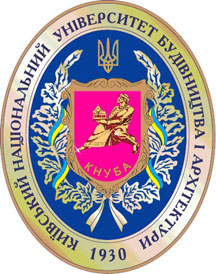 	Шифр за ОП:  	Шифр за ОП:  	Шифр за ОП:  	Шифр за ОП:  	Шифр за ОП:  	Навчальний рік: 2023/2024	Навчальний рік: 2023/2024	Навчальний рік: 2023/2024	Навчальний рік: 2023/2024	Навчальний рік: 2023/2024 Освітній рівень: другий рівень вищої освіти (магістри) Освітній рівень: другий рівень вищої освіти (магістри) Освітній рівень: другий рівень вищої освіти (магістри) Освітній рівень: другий рівень вищої освіти (магістри) Освітній рівень: другий рівень вищої освіти (магістри)	Форма навчання: денна	Форма навчання: денна	Форма навчання: денна	Форма навчання: денна	Форма навчання: денна	Галузь знань: 12 «Інформаційні технології»	Галузь знань: 12 «Інформаційні технології»	Галузь знань: 12 «Інформаційні технології»	Галузь знань: 12 «Інформаційні технології»	Галузь знань: 12 «Інформаційні технології»	Спеціальність: 122 «Комп’ютерні науки»	Спеціальність: 122 «Комп’ютерні науки»	Спеціальність: 122 «Комп’ютерні науки»	Спеціальність: 122 «Комп’ютерні науки»	Спеціальність: 122 «Комп’ютерні науки»8) Компонента спеціальності: вибіркова 8) Компонента спеціальності: вибіркова 8) Компонента спеціальності: вибіркова 8) Компонента спеціальності: вибіркова 8) Компонента спеціальності: вибіркова 9)	Семестр: 29)	Семестр: 29)	Семестр: 29)	Семестр: 29)	Семестр: 210) Цикл дисципліни: вибіркова компонента ОП10) Цикл дисципліни: вибіркова компонента ОП10) Цикл дисципліни: вибіркова компонента ОП10) Цикл дисципліни: вибіркова компонента ОП10) Цикл дисципліни: вибіркова компонента ОП11) Контактні дані викладача: к.т.н., Соловей О.Л., solovey.ol@knuba.edu.ua, (044) 241-54-0211) Контактні дані викладача: к.т.н., Соловей О.Л., solovey.ol@knuba.edu.ua, (044) 241-54-0211) Контактні дані викладача: к.т.н., Соловей О.Л., solovey.ol@knuba.edu.ua, (044) 241-54-0211) Контактні дані викладача: к.т.н., Соловей О.Л., solovey.ol@knuba.edu.ua, (044) 241-54-0211) Контактні дані викладача: к.т.н., Соловей О.Л., solovey.ol@knuba.edu.ua, (044) 241-54-0212) Мова навчання: українська12) Мова навчання: українська12) Мова навчання: українська12) Мова навчання: українська12) Мова навчання: українська13) Пререквізити: «Основи програмування», «Об’єктно-орієнтоване програмування», «Математичний аналіз», «Дискретна математика»13) Пререквізити: «Основи програмування», «Об’єктно-орієнтоване програмування», «Математичний аналіз», «Дискретна математика»13) Пререквізити: «Основи програмування», «Об’єктно-орієнтоване програмування», «Математичний аналіз», «Дискретна математика»13) Пререквізити: «Основи програмування», «Об’єктно-орієнтоване програмування», «Математичний аналіз», «Дискретна математика»13) Пререквізити: «Основи програмування», «Об’єктно-орієнтоване програмування», «Математичний аналіз», «Дискретна математика»14) Мета курсу: придбання студентами, які навчаються за напрямом підготовки 122 «Комп’ютерні науки» теоретичних знань і практичних умінь застосовувати апарат теорії графів до задач з різних прикладних областей та різного характеру; аналізувати та будувати структурно-логічні моделі для прикладних задач із застосуванням сучасних інструментальних засобів, вміти їх досліджувати.14) Мета курсу: придбання студентами, які навчаються за напрямом підготовки 122 «Комп’ютерні науки» теоретичних знань і практичних умінь застосовувати апарат теорії графів до задач з різних прикладних областей та різного характеру; аналізувати та будувати структурно-логічні моделі для прикладних задач із застосуванням сучасних інструментальних засобів, вміти їх досліджувати.14) Мета курсу: придбання студентами, які навчаються за напрямом підготовки 122 «Комп’ютерні науки» теоретичних знань і практичних умінь застосовувати апарат теорії графів до задач з різних прикладних областей та різного характеру; аналізувати та будувати структурно-логічні моделі для прикладних задач із застосуванням сучасних інструментальних засобів, вміти їх досліджувати.14) Мета курсу: придбання студентами, які навчаються за напрямом підготовки 122 «Комп’ютерні науки» теоретичних знань і практичних умінь застосовувати апарат теорії графів до задач з різних прикладних областей та різного характеру; аналізувати та будувати структурно-логічні моделі для прикладних задач із застосуванням сучасних інструментальних засобів, вміти їх досліджувати.14) Мета курсу: придбання студентами, які навчаються за напрямом підготовки 122 «Комп’ютерні науки» теоретичних знань і практичних умінь застосовувати апарат теорії графів до задач з різних прикладних областей та різного характеру; аналізувати та будувати структурно-логічні моделі для прикладних задач із застосуванням сучасних інструментальних засобів, вміти їх досліджувати.15) Програмні компетентності:15) Програмні компетентності:15) Програмні компетентності:15) Програмні компетентності:15) Програмні компетентності:16)	Результати навчання:16)	Результати навчання:16)	Результати навчання:16)	Результати навчання:16)	Результати навчання:№Програмний результат навчанняМетод перевірки навчального ефектуФорма проведення занятьПосилання на компетентності1.ПР10. Проектувати архітектурні рішення інформаційних та комп’ютерних систем різного призначенняОбговорення під час занять, тематичне дослідження, курсова роботаЛекції,лабораторні роботиІКЗК01ЗК02ЗК03СК02СК03СК1116) Структура курсу:16) Структура курсу:16) Структура курсу:16) Структура курсу:16) Структура курсу:16) Структура курсу:Лекції, годПрактичне заняття, годЛабораторні заняття, годКурсовий проект/ курсова роботаРГР/КонтрольнароботаСамостійні робота здобувача, годФорма підсумкового контролю2020РГР10ЗалікСума годин:   90Сума годин:   90Сума годин:   90Сума годин:   90Загальна кількість (кредитів ЕСТS)Загальна кількість (кредитів ЕСТS)Загальна кількість (кредитів ЕСТS)Загальна кількість (кредитів ЕСТS)90 (3)90 (3)Кількість годин (кредитів ЕСТS) аудиторного навантаження:Кількість годин (кредитів ЕСТS) аудиторного навантаження:Кількість годин (кредитів ЕСТS) аудиторного навантаження:Кількість годин (кредитів ЕСТS) аудиторного навантаження:40(1)40(1)17) Зміст курсу: (окремо для кожної форми занять – Л/Пр/Лаб/ КР/СРС) Лекції:Змістовий модуль 1. Основні теоретичні положення теорії графівЛекція 1. Неорієнтовані графи. Означення основних понять, способи задання.Тема 1. Маршрути в графах.Тема 2. Способи представлення графів.Тема 3. Дерева в теорії графів.Практичне заняття 1.Основні характеристики неорієнтовних графів.Лекція 2.Зобрадення графа на площині. Тема1.Ізоморфні та гомеоморфні графи.Тема2. Хроматичне число графа.Тема3. Центральна вершина дерева.Практичне заняття 2.Операції над неорієнтовними графами.Лекція 3. Циклічні графи.Тема 1. Ізоморфні та гомеоморфні графи Планарність графів.Тема 2. Ейлерів цикл.Тема 3. Гамільтонів цикл. Умова існування Гамільтонового графа.Практичне заняття 3.Ейлерові та гамільтонові графи.Лекція 4. Орієнтовані графи (орграфи)Тема 1. Геометричне зображення орграфа. Матриця інцидентностей.Тема 2. Досяжність вершин, відстань між вершинами.Тема 3. Типи зв'язності орграфа.Практичне заняття 4.Орієнтовані графи (орграфи).Змістовий модуль 2. Алгоритми на графахЛекція 5. Сіткові графікиТема 1. Основні означення, правила побудови.Тема 2. Задача знаходження критичного часу і критичного шляху на сітковому графіку.Тема 3. Оптимізація мережевого графіка.Практичне заняття 5.Розв’язок задач  на сітковому графіЛекція 6. Алгоритми на графахТема 1. Алгоритм пошуку в бінарному дереві.Тема 2. Алгоритм пошуку найкоротшого шляху.Тема 3. Задача "комівояжера".Практичне заняття 6.Розв’язок задачі "комівояжера".Лекція 7. Транспортні мережі.Тема 1. Транспортні мережі: основні означення, знаходження повного потоку.Тема 2. Розрізи на ТМ.Тема 3. Задача знаходження максимального потоку на ТМ. Алгоритм Форда – ФалкерсонаПрактичне заняття 7.Визначення максимальний потоку та його розподіл за дугами за алгоритмом Форда-Фалкерсона.Лекція 8. Задача знаходження максимального потоку на ТМ. Алгоритм Дініца.Практичне заняття 8.Визначення максимальний потоку за алгоритмом Дініца.Лекція 9. Метод Мінті розв’язування задачі про найкоротший шлях на мережі.Тема 1. Алгоритм методу Мінті. Тема 2. Теорема про оптимальність шляху, побудованого методом Мінті.Практичне заняття 9Визначення максимальний потоку за алгоритмом Мінті.Лекція 10. Застосування прикладної теорії графівТема 1. Мережа Байєса - основні означення.Тема 2. Евристичний алгоритм побудови мережі Байєса.Тема 3.Практичне застосування мереж Байєса.Практичне заняття 10.Евристичний алгоритм побудови мережі Байєса.Самостійна робота студента(СРС):Виконання РГР.Виконання лабораторних робіт.Підготовка до лекцій.Підготовка до заліку.Підготовка до іспиту.17) Зміст курсу: (окремо для кожної форми занять – Л/Пр/Лаб/ КР/СРС) Лекції:Змістовий модуль 1. Основні теоретичні положення теорії графівЛекція 1. Неорієнтовані графи. Означення основних понять, способи задання.Тема 1. Маршрути в графах.Тема 2. Способи представлення графів.Тема 3. Дерева в теорії графів.Практичне заняття 1.Основні характеристики неорієнтовних графів.Лекція 2.Зобрадення графа на площині. Тема1.Ізоморфні та гомеоморфні графи.Тема2. Хроматичне число графа.Тема3. Центральна вершина дерева.Практичне заняття 2.Операції над неорієнтовними графами.Лекція 3. Циклічні графи.Тема 1. Ізоморфні та гомеоморфні графи Планарність графів.Тема 2. Ейлерів цикл.Тема 3. Гамільтонів цикл. Умова існування Гамільтонового графа.Практичне заняття 3.Ейлерові та гамільтонові графи.Лекція 4. Орієнтовані графи (орграфи)Тема 1. Геометричне зображення орграфа. Матриця інцидентностей.Тема 2. Досяжність вершин, відстань між вершинами.Тема 3. Типи зв'язності орграфа.Практичне заняття 4.Орієнтовані графи (орграфи).Змістовий модуль 2. Алгоритми на графахЛекція 5. Сіткові графікиТема 1. Основні означення, правила побудови.Тема 2. Задача знаходження критичного часу і критичного шляху на сітковому графіку.Тема 3. Оптимізація мережевого графіка.Практичне заняття 5.Розв’язок задач  на сітковому графіЛекція 6. Алгоритми на графахТема 1. Алгоритм пошуку в бінарному дереві.Тема 2. Алгоритм пошуку найкоротшого шляху.Тема 3. Задача "комівояжера".Практичне заняття 6.Розв’язок задачі "комівояжера".Лекція 7. Транспортні мережі.Тема 1. Транспортні мережі: основні означення, знаходження повного потоку.Тема 2. Розрізи на ТМ.Тема 3. Задача знаходження максимального потоку на ТМ. Алгоритм Форда – ФалкерсонаПрактичне заняття 7.Визначення максимальний потоку та його розподіл за дугами за алгоритмом Форда-Фалкерсона.Лекція 8. Задача знаходження максимального потоку на ТМ. Алгоритм Дініца.Практичне заняття 8.Визначення максимальний потоку за алгоритмом Дініца.Лекція 9. Метод Мінті розв’язування задачі про найкоротший шлях на мережі.Тема 1. Алгоритм методу Мінті. Тема 2. Теорема про оптимальність шляху, побудованого методом Мінті.Практичне заняття 9Визначення максимальний потоку за алгоритмом Мінті.Лекція 10. Застосування прикладної теорії графівТема 1. Мережа Байєса - основні означення.Тема 2. Евристичний алгоритм побудови мережі Байєса.Тема 3.Практичне застосування мереж Байєса.Практичне заняття 10.Евристичний алгоритм побудови мережі Байєса.Самостійна робота студента(СРС):Виконання РГР.Виконання лабораторних робіт.Підготовка до лекцій.Підготовка до заліку.Підготовка до іспиту.17) Зміст курсу: (окремо для кожної форми занять – Л/Пр/Лаб/ КР/СРС) Лекції:Змістовий модуль 1. Основні теоретичні положення теорії графівЛекція 1. Неорієнтовані графи. Означення основних понять, способи задання.Тема 1. Маршрути в графах.Тема 2. Способи представлення графів.Тема 3. Дерева в теорії графів.Практичне заняття 1.Основні характеристики неорієнтовних графів.Лекція 2.Зобрадення графа на площині. Тема1.Ізоморфні та гомеоморфні графи.Тема2. Хроматичне число графа.Тема3. Центральна вершина дерева.Практичне заняття 2.Операції над неорієнтовними графами.Лекція 3. Циклічні графи.Тема 1. Ізоморфні та гомеоморфні графи Планарність графів.Тема 2. Ейлерів цикл.Тема 3. Гамільтонів цикл. Умова існування Гамільтонового графа.Практичне заняття 3.Ейлерові та гамільтонові графи.Лекція 4. Орієнтовані графи (орграфи)Тема 1. Геометричне зображення орграфа. Матриця інцидентностей.Тема 2. Досяжність вершин, відстань між вершинами.Тема 3. Типи зв'язності орграфа.Практичне заняття 4.Орієнтовані графи (орграфи).Змістовий модуль 2. Алгоритми на графахЛекція 5. Сіткові графікиТема 1. Основні означення, правила побудови.Тема 2. Задача знаходження критичного часу і критичного шляху на сітковому графіку.Тема 3. Оптимізація мережевого графіка.Практичне заняття 5.Розв’язок задач  на сітковому графіЛекція 6. Алгоритми на графахТема 1. Алгоритм пошуку в бінарному дереві.Тема 2. Алгоритм пошуку найкоротшого шляху.Тема 3. Задача "комівояжера".Практичне заняття 6.Розв’язок задачі "комівояжера".Лекція 7. Транспортні мережі.Тема 1. Транспортні мережі: основні означення, знаходження повного потоку.Тема 2. Розрізи на ТМ.Тема 3. Задача знаходження максимального потоку на ТМ. Алгоритм Форда – ФалкерсонаПрактичне заняття 7.Визначення максимальний потоку та його розподіл за дугами за алгоритмом Форда-Фалкерсона.Лекція 8. Задача знаходження максимального потоку на ТМ. Алгоритм Дініца.Практичне заняття 8.Визначення максимальний потоку за алгоритмом Дініца.Лекція 9. Метод Мінті розв’язування задачі про найкоротший шлях на мережі.Тема 1. Алгоритм методу Мінті. Тема 2. Теорема про оптимальність шляху, побудованого методом Мінті.Практичне заняття 9Визначення максимальний потоку за алгоритмом Мінті.Лекція 10. Застосування прикладної теорії графівТема 1. Мережа Байєса - основні означення.Тема 2. Евристичний алгоритм побудови мережі Байєса.Тема 3.Практичне застосування мереж Байєса.Практичне заняття 10.Евристичний алгоритм побудови мережі Байєса.Самостійна робота студента(СРС):Виконання РГР.Виконання лабораторних робіт.Підготовка до лекцій.Підготовка до заліку.Підготовка до іспиту.17) Зміст курсу: (окремо для кожної форми занять – Л/Пр/Лаб/ КР/СРС) Лекції:Змістовий модуль 1. Основні теоретичні положення теорії графівЛекція 1. Неорієнтовані графи. Означення основних понять, способи задання.Тема 1. Маршрути в графах.Тема 2. Способи представлення графів.Тема 3. Дерева в теорії графів.Практичне заняття 1.Основні характеристики неорієнтовних графів.Лекція 2.Зобрадення графа на площині. Тема1.Ізоморфні та гомеоморфні графи.Тема2. Хроматичне число графа.Тема3. Центральна вершина дерева.Практичне заняття 2.Операції над неорієнтовними графами.Лекція 3. Циклічні графи.Тема 1. Ізоморфні та гомеоморфні графи Планарність графів.Тема 2. Ейлерів цикл.Тема 3. Гамільтонів цикл. Умова існування Гамільтонового графа.Практичне заняття 3.Ейлерові та гамільтонові графи.Лекція 4. Орієнтовані графи (орграфи)Тема 1. Геометричне зображення орграфа. Матриця інцидентностей.Тема 2. Досяжність вершин, відстань між вершинами.Тема 3. Типи зв'язності орграфа.Практичне заняття 4.Орієнтовані графи (орграфи).Змістовий модуль 2. Алгоритми на графахЛекція 5. Сіткові графікиТема 1. Основні означення, правила побудови.Тема 2. Задача знаходження критичного часу і критичного шляху на сітковому графіку.Тема 3. Оптимізація мережевого графіка.Практичне заняття 5.Розв’язок задач  на сітковому графіЛекція 6. Алгоритми на графахТема 1. Алгоритм пошуку в бінарному дереві.Тема 2. Алгоритм пошуку найкоротшого шляху.Тема 3. Задача "комівояжера".Практичне заняття 6.Розв’язок задачі "комівояжера".Лекція 7. Транспортні мережі.Тема 1. Транспортні мережі: основні означення, знаходження повного потоку.Тема 2. Розрізи на ТМ.Тема 3. Задача знаходження максимального потоку на ТМ. Алгоритм Форда – ФалкерсонаПрактичне заняття 7.Визначення максимальний потоку та його розподіл за дугами за алгоритмом Форда-Фалкерсона.Лекція 8. Задача знаходження максимального потоку на ТМ. Алгоритм Дініца.Практичне заняття 8.Визначення максимальний потоку за алгоритмом Дініца.Лекція 9. Метод Мінті розв’язування задачі про найкоротший шлях на мережі.Тема 1. Алгоритм методу Мінті. Тема 2. Теорема про оптимальність шляху, побудованого методом Мінті.Практичне заняття 9Визначення максимальний потоку за алгоритмом Мінті.Лекція 10. Застосування прикладної теорії графівТема 1. Мережа Байєса - основні означення.Тема 2. Евристичний алгоритм побудови мережі Байєса.Тема 3.Практичне застосування мереж Байєса.Практичне заняття 10.Евристичний алгоритм побудови мережі Байєса.Самостійна робота студента(СРС):Виконання РГР.Виконання лабораторних робіт.Підготовка до лекцій.Підготовка до заліку.Підготовка до іспиту.17) Зміст курсу: (окремо для кожної форми занять – Л/Пр/Лаб/ КР/СРС) Лекції:Змістовий модуль 1. Основні теоретичні положення теорії графівЛекція 1. Неорієнтовані графи. Означення основних понять, способи задання.Тема 1. Маршрути в графах.Тема 2. Способи представлення графів.Тема 3. Дерева в теорії графів.Практичне заняття 1.Основні характеристики неорієнтовних графів.Лекція 2.Зобрадення графа на площині. Тема1.Ізоморфні та гомеоморфні графи.Тема2. Хроматичне число графа.Тема3. Центральна вершина дерева.Практичне заняття 2.Операції над неорієнтовними графами.Лекція 3. Циклічні графи.Тема 1. Ізоморфні та гомеоморфні графи Планарність графів.Тема 2. Ейлерів цикл.Тема 3. Гамільтонів цикл. Умова існування Гамільтонового графа.Практичне заняття 3.Ейлерові та гамільтонові графи.Лекція 4. Орієнтовані графи (орграфи)Тема 1. Геометричне зображення орграфа. Матриця інцидентностей.Тема 2. Досяжність вершин, відстань між вершинами.Тема 3. Типи зв'язності орграфа.Практичне заняття 4.Орієнтовані графи (орграфи).Змістовий модуль 2. Алгоритми на графахЛекція 5. Сіткові графікиТема 1. Основні означення, правила побудови.Тема 2. Задача знаходження критичного часу і критичного шляху на сітковому графіку.Тема 3. Оптимізація мережевого графіка.Практичне заняття 5.Розв’язок задач  на сітковому графіЛекція 6. Алгоритми на графахТема 1. Алгоритм пошуку в бінарному дереві.Тема 2. Алгоритм пошуку найкоротшого шляху.Тема 3. Задача "комівояжера".Практичне заняття 6.Розв’язок задачі "комівояжера".Лекція 7. Транспортні мережі.Тема 1. Транспортні мережі: основні означення, знаходження повного потоку.Тема 2. Розрізи на ТМ.Тема 3. Задача знаходження максимального потоку на ТМ. Алгоритм Форда – ФалкерсонаПрактичне заняття 7.Визначення максимальний потоку та його розподіл за дугами за алгоритмом Форда-Фалкерсона.Лекція 8. Задача знаходження максимального потоку на ТМ. Алгоритм Дініца.Практичне заняття 8.Визначення максимальний потоку за алгоритмом Дініца.Лекція 9. Метод Мінті розв’язування задачі про найкоротший шлях на мережі.Тема 1. Алгоритм методу Мінті. Тема 2. Теорема про оптимальність шляху, побудованого методом Мінті.Практичне заняття 9Визначення максимальний потоку за алгоритмом Мінті.Лекція 10. Застосування прикладної теорії графівТема 1. Мережа Байєса - основні означення.Тема 2. Евристичний алгоритм побудови мережі Байєса.Тема 3.Практичне застосування мереж Байєса.Практичне заняття 10.Евристичний алгоритм побудови мережі Байєса.Самостійна робота студента(СРС):Виконання РГР.Виконання лабораторних робіт.Підготовка до лекцій.Підготовка до заліку.Підготовка до іспиту.17) Зміст курсу: (окремо для кожної форми занять – Л/Пр/Лаб/ КР/СРС) Лекції:Змістовий модуль 1. Основні теоретичні положення теорії графівЛекція 1. Неорієнтовані графи. Означення основних понять, способи задання.Тема 1. Маршрути в графах.Тема 2. Способи представлення графів.Тема 3. Дерева в теорії графів.Практичне заняття 1.Основні характеристики неорієнтовних графів.Лекція 2.Зобрадення графа на площині. Тема1.Ізоморфні та гомеоморфні графи.Тема2. Хроматичне число графа.Тема3. Центральна вершина дерева.Практичне заняття 2.Операції над неорієнтовними графами.Лекція 3. Циклічні графи.Тема 1. Ізоморфні та гомеоморфні графи Планарність графів.Тема 2. Ейлерів цикл.Тема 3. Гамільтонів цикл. Умова існування Гамільтонового графа.Практичне заняття 3.Ейлерові та гамільтонові графи.Лекція 4. Орієнтовані графи (орграфи)Тема 1. Геометричне зображення орграфа. Матриця інцидентностей.Тема 2. Досяжність вершин, відстань між вершинами.Тема 3. Типи зв'язності орграфа.Практичне заняття 4.Орієнтовані графи (орграфи).Змістовий модуль 2. Алгоритми на графахЛекція 5. Сіткові графікиТема 1. Основні означення, правила побудови.Тема 2. Задача знаходження критичного часу і критичного шляху на сітковому графіку.Тема 3. Оптимізація мережевого графіка.Практичне заняття 5.Розв’язок задач  на сітковому графіЛекція 6. Алгоритми на графахТема 1. Алгоритм пошуку в бінарному дереві.Тема 2. Алгоритм пошуку найкоротшого шляху.Тема 3. Задача "комівояжера".Практичне заняття 6.Розв’язок задачі "комівояжера".Лекція 7. Транспортні мережі.Тема 1. Транспортні мережі: основні означення, знаходження повного потоку.Тема 2. Розрізи на ТМ.Тема 3. Задача знаходження максимального потоку на ТМ. Алгоритм Форда – ФалкерсонаПрактичне заняття 7.Визначення максимальний потоку та його розподіл за дугами за алгоритмом Форда-Фалкерсона.Лекція 8. Задача знаходження максимального потоку на ТМ. Алгоритм Дініца.Практичне заняття 8.Визначення максимальний потоку за алгоритмом Дініца.Лекція 9. Метод Мінті розв’язування задачі про найкоротший шлях на мережі.Тема 1. Алгоритм методу Мінті. Тема 2. Теорема про оптимальність шляху, побудованого методом Мінті.Практичне заняття 9Визначення максимальний потоку за алгоритмом Мінті.Лекція 10. Застосування прикладної теорії графівТема 1. Мережа Байєса - основні означення.Тема 2. Евристичний алгоритм побудови мережі Байєса.Тема 3.Практичне застосування мереж Байєса.Практичне заняття 10.Евристичний алгоритм побудови мережі Байєса.Самостійна робота студента(СРС):Виконання РГР.Виконання лабораторних робіт.Підготовка до лекцій.Підготовка до заліку.Підготовка до іспиту.17) Зміст курсу: (окремо для кожної форми занять – Л/Пр/Лаб/ КР/СРС) Лекції:Змістовий модуль 1. Основні теоретичні положення теорії графівЛекція 1. Неорієнтовані графи. Означення основних понять, способи задання.Тема 1. Маршрути в графах.Тема 2. Способи представлення графів.Тема 3. Дерева в теорії графів.Практичне заняття 1.Основні характеристики неорієнтовних графів.Лекція 2.Зобрадення графа на площині. Тема1.Ізоморфні та гомеоморфні графи.Тема2. Хроматичне число графа.Тема3. Центральна вершина дерева.Практичне заняття 2.Операції над неорієнтовними графами.Лекція 3. Циклічні графи.Тема 1. Ізоморфні та гомеоморфні графи Планарність графів.Тема 2. Ейлерів цикл.Тема 3. Гамільтонів цикл. Умова існування Гамільтонового графа.Практичне заняття 3.Ейлерові та гамільтонові графи.Лекція 4. Орієнтовані графи (орграфи)Тема 1. Геометричне зображення орграфа. Матриця інцидентностей.Тема 2. Досяжність вершин, відстань між вершинами.Тема 3. Типи зв'язності орграфа.Практичне заняття 4.Орієнтовані графи (орграфи).Змістовий модуль 2. Алгоритми на графахЛекція 5. Сіткові графікиТема 1. Основні означення, правила побудови.Тема 2. Задача знаходження критичного часу і критичного шляху на сітковому графіку.Тема 3. Оптимізація мережевого графіка.Практичне заняття 5.Розв’язок задач  на сітковому графіЛекція 6. Алгоритми на графахТема 1. Алгоритм пошуку в бінарному дереві.Тема 2. Алгоритм пошуку найкоротшого шляху.Тема 3. Задача "комівояжера".Практичне заняття 6.Розв’язок задачі "комівояжера".Лекція 7. Транспортні мережі.Тема 1. Транспортні мережі: основні означення, знаходження повного потоку.Тема 2. Розрізи на ТМ.Тема 3. Задача знаходження максимального потоку на ТМ. Алгоритм Форда – ФалкерсонаПрактичне заняття 7.Визначення максимальний потоку та його розподіл за дугами за алгоритмом Форда-Фалкерсона.Лекція 8. Задача знаходження максимального потоку на ТМ. Алгоритм Дініца.Практичне заняття 8.Визначення максимальний потоку за алгоритмом Дініца.Лекція 9. Метод Мінті розв’язування задачі про найкоротший шлях на мережі.Тема 1. Алгоритм методу Мінті. Тема 2. Теорема про оптимальність шляху, побудованого методом Мінті.Практичне заняття 9Визначення максимальний потоку за алгоритмом Мінті.Лекція 10. Застосування прикладної теорії графівТема 1. Мережа Байєса - основні означення.Тема 2. Евристичний алгоритм побудови мережі Байєса.Тема 3.Практичне застосування мереж Байєса.Практичне заняття 10.Евристичний алгоритм побудови мережі Байєса.Самостійна робота студента(СРС):Виконання РГР.Виконання лабораторних робіт.Підготовка до лекцій.Підготовка до заліку.Підготовка до іспиту.18) Основна література:
Rahman, M.S., 2017. Basic graph theory (Vol. 9). India: Springer.Marcus, D.A., 2020. Graph theory (Vol. 53). American Mathematical Soc.18) Основна література:
Rahman, M.S., 2017. Basic graph theory (Vol. 9). India: Springer.Marcus, D.A., 2020. Graph theory (Vol. 53). American Mathematical Soc.18) Основна література:
Rahman, M.S., 2017. Basic graph theory (Vol. 9). India: Springer.Marcus, D.A., 2020. Graph theory (Vol. 53). American Mathematical Soc.18) Основна література:
Rahman, M.S., 2017. Basic graph theory (Vol. 9). India: Springer.Marcus, D.A., 2020. Graph theory (Vol. 53). American Mathematical Soc.18) Основна література:
Rahman, M.S., 2017. Basic graph theory (Vol. 9). India: Springer.Marcus, D.A., 2020. Graph theory (Vol. 53). American Mathematical Soc.18) Основна література:
Rahman, M.S., 2017. Basic graph theory (Vol. 9). India: Springer.Marcus, D.A., 2020. Graph theory (Vol. 53). American Mathematical Soc.18) Основна література:
Rahman, M.S., 2017. Basic graph theory (Vol. 9). India: Springer.Marcus, D.A., 2020. Graph theory (Vol. 53). American Mathematical Soc.19) Додаткові джерела:http://library.knuba.edu.uahttp://org2.knuba.edu.ua20) Система оцінювання навчальних досягнень (розподіл балів):Захист РГР 21) Умови допуску до підсумкового контролю:- відвідування лекцій; 	- виконання лабораторних робіт;- дотримання термінів виконання РГР; - дотримання умов академічної доброчесності.19) Додаткові джерела:http://library.knuba.edu.uahttp://org2.knuba.edu.ua20) Система оцінювання навчальних досягнень (розподіл балів):Захист РГР 21) Умови допуску до підсумкового контролю:- відвідування лекцій; 	- виконання лабораторних робіт;- дотримання термінів виконання РГР; - дотримання умов академічної доброчесності.19) Додаткові джерела:http://library.knuba.edu.uahttp://org2.knuba.edu.ua20) Система оцінювання навчальних досягнень (розподіл балів):Захист РГР 21) Умови допуску до підсумкового контролю:- відвідування лекцій; 	- виконання лабораторних робіт;- дотримання термінів виконання РГР; - дотримання умов академічної доброчесності.19) Додаткові джерела:http://library.knuba.edu.uahttp://org2.knuba.edu.ua20) Система оцінювання навчальних досягнень (розподіл балів):Захист РГР 21) Умови допуску до підсумкового контролю:- відвідування лекцій; 	- виконання лабораторних робіт;- дотримання термінів виконання РГР; - дотримання умов академічної доброчесності.19) Додаткові джерела:http://library.knuba.edu.uahttp://org2.knuba.edu.ua20) Система оцінювання навчальних досягнень (розподіл балів):Захист РГР 21) Умови допуску до підсумкового контролю:- відвідування лекцій; 	- виконання лабораторних робіт;- дотримання термінів виконання РГР; - дотримання умов академічної доброчесності.19) Додаткові джерела:http://library.knuba.edu.uahttp://org2.knuba.edu.ua20) Система оцінювання навчальних досягнень (розподіл балів):Захист РГР 21) Умови допуску до підсумкового контролю:- відвідування лекцій; 	- виконання лабораторних робіт;- дотримання термінів виконання РГР; - дотримання умов академічної доброчесності.19) Додаткові джерела:http://library.knuba.edu.uahttp://org2.knuba.edu.ua20) Система оцінювання навчальних досягнень (розподіл балів):Захист РГР 21) Умови допуску до підсумкового контролю:- відвідування лекцій; 	- виконання лабораторних робіт;- дотримання термінів виконання РГР; - дотримання умов академічної доброчесності.22) Політика щодо академічної доброчесності:розуміння здобувачами вищої освіти етичного кодексу університету та норм академічної доброчесності (вимог щодо оригінальності текстів та допустимого відсотку співпадінь))22) Політика щодо академічної доброчесності:розуміння здобувачами вищої освіти етичного кодексу університету та норм академічної доброчесності (вимог щодо оригінальності текстів та допустимого відсотку співпадінь))22) Політика щодо академічної доброчесності:розуміння здобувачами вищої освіти етичного кодексу університету та норм академічної доброчесності (вимог щодо оригінальності текстів та допустимого відсотку співпадінь))22) Політика щодо академічної доброчесності:розуміння здобувачами вищої освіти етичного кодексу університету та норм академічної доброчесності (вимог щодо оригінальності текстів та допустимого відсотку співпадінь))22) Політика щодо академічної доброчесності:розуміння здобувачами вищої освіти етичного кодексу університету та норм академічної доброчесності (вимог щодо оригінальності текстів та допустимого відсотку співпадінь))22) Політика щодо академічної доброчесності:розуміння здобувачами вищої освіти етичного кодексу університету та норм академічної доброчесності (вимог щодо оригінальності текстів та допустимого відсотку співпадінь))22) Політика щодо академічної доброчесності:розуміння здобувачами вищої освіти етичного кодексу університету та норм академічної доброчесності (вимог щодо оригінальності текстів та допустимого відсотку співпадінь))23) Посилання на сторінку електронного навчально-методичного комплексу дисципліни:http://org2.knuba.edu.ua/course/view.php?id=89323) Посилання на сторінку електронного навчально-методичного комплексу дисципліни:http://org2.knuba.edu.ua/course/view.php?id=89323) Посилання на сторінку електронного навчально-методичного комплексу дисципліни:http://org2.knuba.edu.ua/course/view.php?id=89323) Посилання на сторінку електронного навчально-методичного комплексу дисципліни:http://org2.knuba.edu.ua/course/view.php?id=89323) Посилання на сторінку електронного навчально-методичного комплексу дисципліни:http://org2.knuba.edu.ua/course/view.php?id=89323) Посилання на сторінку електронного навчально-методичного комплексу дисципліни:http://org2.knuba.edu.ua/course/view.php?id=89323) Посилання на сторінку електронного навчально-методичного комплексу дисципліни:http://org2.knuba.edu.ua/course/view.php?id=893